        ?АРАР                                                                              РЕШЕНИЕ21 июль 2017й                              № 107              от 21 июля   2017  г.Об избрании заместителя председателя Совета сельского поселения Юнусовский  сельсовет муниципального района Мечетлинский район Республики БашкортостанНа основании части 12.1 статьи 18 Устава сельского поселения Юнусовский  сельсовет муниципального района Мечетлинский район Республики Башкортостан Совет сельского поселения Юнусовский  сельсовет муниципального района Мечетлинский район Республики Башкортостан р е ш и л:1.Избрать заместителем председателя Совета сельского поселения Юнусовский  сельсовет муниципального района Мечетлинский район Республики Башкортостан Хаерзаманову Алию Ваизовну депутата Совета сельского поселения Юнусовский  сельсовет от избирательного округа №  7 на срок полномочий Совета.Глава сельского поселенияЮнусовский  сельсоветмуниципального района Мечетлинский район   Республики Башкортостан						Р.М.Нигматуллин БАШ?ОРТОСТАН РЕСПУБЛИКА№ЫМ»СЕТЛЕ РАЙОНЫ МУНИЦИПАЛЬ РАЙОНЫНЫ*ЙОНОС  АУЫЛ СОВЕТЫАУЫЛ БИЛ»М»№ЕСОВЕТЫ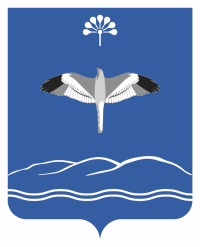 СОВЕТСЕЛЬСКОГО ПОСЕЛЕНИЯЮНУСОВСКИЙ СЕЛЬСОВЕТМУНИЦИПАЛЬНОГО РАЙОНАМЕЧЕТЛИНСКИЙ РАЙОНРЕСПУБЛИКИ  БАШКОРТОСТАН